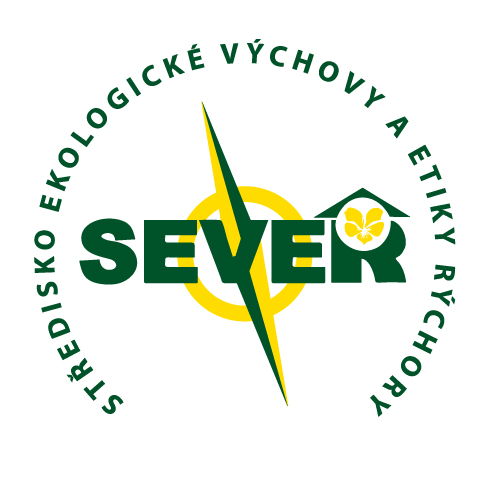 NA PŘEDNÁŠKU  OTRVALE UDRŽITELNÉM ROZVOJIpročleny      DĚTSKÉHO PARLAMENTU A JEJICH KAMARÁDYKdy ?           7.10.2013 /pondělí/ od 14:30 HODKde?               Prostory informačního centra pro mládež (čp.1)CO NÁS ČEKÁ?                        Vzdělaný lektor  ze „Střediska ekologické výchovy a etiky Rýchory – SEVER“ (ing. Jaromír Kvasnička)Dozvíme  se co TUR (trvale udržitelný rozvoj) znamená, ukážeme si to pomocí praktických ukázekProbereme deset základních témat domácí ekologie - DESATERO DOMÁCÍ EKOLOGIEBudeme  diskutovat a pracovat ve  skupináchUvedeme si příklady - jak se chovat každý den tak, abych zbytečně nezatěžovat životní prostředíPřijďte prosím v hojném počtu!                                                                              Martin Šnorbert                                                         Koordinátor Dětského parlamentu